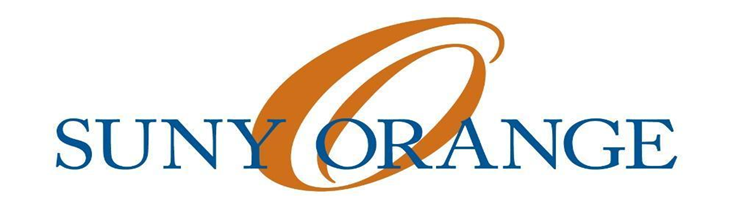 Newburgh Student Senate9/22/16Meeting start:11:05 am Attendance: Zipphora, Dan, Jonny, Efrain, Rebeka, Clarissa, Umberto, NyjahNominations:Nyjah Pringle for promotions ChairHumberto Gonzalez-secretaryClarissa Levey- TreasurerDan Perdomo-Vice presidentsZipphora Rutty-President Committees:Every representative must sit on at least one Committee for the college. The committees were discussed for senators to think which they would like to sit on.Budgets:Extension for the budgets is requested. Members proposed to wait a week to answer; the due date was on 9/21/2016Do budget per semester? People new to positions get basic training with Juan CarlosVote on an extensionExtension granted budgets due Oct. Zipphora will email advisors about extension.Events:Zipphora mentions voting process. Donald Trump Vs Hillary Next week people will come back with Ideas for the voting eventGoals Opening the new cafeteria proposalExtended library hoursMicrowave table for Kaplan hallJuan Carlos explains we have the table it just needs to be put together. Advocate for open computer labs in Tower Supporting clubs.Open forum. Meeting adjourned at: 12:13pm